РОССИЙСКАЯ ФЕДЕРАЦИЯОРЛОВСКАЯ ОБЛАСТЬКРАСНОЗОРЕНСКИЙ РАЙОНРОССОШЕНСКИЙ СЕЛЬСКИЙ СОВЕТ НАРОДНЫХ ДЕПУТАТОВРЕШЕНИЕВ целях приведения нормативно-правового акта в соответствие с действующим законодательством, Россошенский сельский Совет народных депутатов РЕШИЛ:         1. Внести в решение Совета народных депутатов от 30 июня 2020 года № 93 «О порядке назначения и проведения опроса граждан в Россошенском сельском поселении» (далее - Порядок) следующие изменения:1.1. в пункте 2 раздела 1 Порядка слова «по инициативе Россошенского сельского Совета народных депутатов - по вопросам местного значения и в иных случаях, прямо предусмотренных действующим законодательством» заменить словами «по инициативе Россошенского сельского Совета народных депутатов Краснозоренского района Орловской области или главы муниципального образования по вопросам местного значения, по инициативе органов государственной власти Орловской области – для учета мнения граждан при принятии решений об изменении целевого назначения земель муниципального образования для объектов регионального и межрегионального значения, по инициативе жителей муниципального образования или его части, в которых предлагается реализовать инициативный проект, достигших шестнадцатилетнего возраста, - для выявления мнения граждан о поддержке данного инициативного проекта».1.2. в пункте 3 раздела 1 Порядка слова «должностных лиц местного самоуправления муниципального образования» заменить словами «должностного лица местного самоуправления муниципального образования».1.3.в пункте 49 раздела 3 Порядка слова «должностными лицами местного самоуправления» заменить словами «должностным лицом местного самоуправления», а также в пункте 50 раздела 3 Порядка слова «должностные лица муниципального образования» заменить словами «должностное лицо местного самоуправления муниципального образования».1.4. пункт 4 раздела 1 Порядка дополнить предложением следующего содержания: «В опросе граждан по вопросу выявления  мнения граждан о поддержке инициативного проекта вправе участвовать жители муниципального образования или его части, в которых предлагается реализовать инициативный проект, достигшие шестнадцатилетнего возраста».1.5. пункт 13 раздела 2 Порядка дополнить после слов «от установленного числа депутатов» словами «Для проведения опроса граждан может использоваться официальный сайт муниципального образования в информационно-телекоммуникационной сети «Интернет», а также подпунктом 13.6 следующего содержания:«13.6  порядок идентификации участников опроса в случае проведения опроса граждан с использованием официального сайта муниципального образования в информационно-телекоммуникационной сети «Интернет».1.6. пункт 14 раздела 2 Порядка признать утратившим силу.1.7. пункт 16 раздела 2 изложить в следующей редакции:«16. Решение о назначении опроса граждан подлежит официальному опубликованию в средствах массовой информации и размещению на официальном сайте муниципального образования в информационно-телекоммуникационной сети «Интернет» не менее чем за десять дней до даты проведения опроса».1.8. Пункты 17 и 18 раздела 2 Порядка признать утратившим силу.1.9. в пункте 26 раздела 2 Порядка слова «и организационное» исключить.1.10. пункт 20 раздела 2 Порядка изложить в следующей редакции:«20. В целях организации и проведения опроса Россошенский сельский Совет народных депутатов Краснозоренского района Орловской области формирует комиссию по проведению опроса (далее - Комиссия).»1.11. Абзац первый пункта 21 раздела 2  Порядка изложить в следующей редакции:«21. Состав, порядок деятельности и полномочия комиссии устанавливаются решением Россошенского сельского Совета народных депутатов Краснозоренского района Орловской области».1.12. пункт 19 раздела 2 Порядка признать утратившим силу.1.13. в подпункте 24.5 пункта 24 раздела 2 Порядка слова «и действующим  законодательством» исключить.1.14. пункт 27 раздела 2 Порядка изложить в следующей редакции:«27. Опрос проводится комиссией путем сбора подписей жителей Россошенского сельского поселения Краснозоренского района Орловской области, обладающих избирательным правом, в опросных листах при подворном (поквартирном) обходе домов, находящихся  на территории проведения опроса,  в порядке и сроки, установленные настоящим Порядком».1.15. подпункт 29.3 пункта 29 раздела 2 Порядка изложить в следующей редакции:«29.3 графы для указания фамилии, имени, отчества (последнее - при наличии), год рождения (в возрасте 18 лет - дополнительно число и месяц рождения), адреса места жительства, серии и номера паспорта или документа, его заменяющего, подписи опрашиваемого;»1.16. подпункт 29.4 пункта 29 раздела 2 Порядка изложить в следующей редакции:«29.4 вопрос, вынесенный на опрос граждан;»1.17. пункт 30 раздела 2 Порядка изложить в следующей редакции:«30. При вынесении на опрос нескольких вопросов опросные листы оформляются на каждый вопрос отдельно.»1.18. пункт 33 раздела 2 Порядка изложить в следующей редакции:«33. В левом нижнем углу опросного листа указываются фамилия, имя, отчество (последнее - при наличии) члена Комиссии, осуществляющего сбор подписей жителей муниципального образования, проставляются его подпись и дата ее внесения».1.19. пункт 34 раздела 3 Порядка изложить в следующей редакции:«34. Опрос проводится комиссией путем сбора подписей жителей Россошенского сельского поселения Краснозоренского района Орловской области, обладающих избирательным правом, в опросных листах при подворном (поквартирном) обходе домов, находящихся на территории проведения опроса, в порядке и сроки, установленные настоящим Порядком Россошенского сельского поселения Краснозоренского района Орловской области.1.20 пункт 40 раздела 3 Порядка необходимо изложить в следующей редакции:«40. В течении семи дней со дня окончания срока проведения опроса Комиссия обобщает опросные листы, осуществляет подсчет голосов, подводит итоги опроса и оформляет их протоколом об итогах опроса».1.21 по тексту раздела 3 Порядка «отчет» заменить словами «протокол об итогах опроса» в соответствующем падеже. 1.22 пункт 42 раздела 3 Порядка изложить в следующей редакции:«42. В протоколе об итогах опроса указываются:1) формулировка вопроса;2) дата и место проведения опроса;3) кем проводился опрос:4) минимальная численность жителей муниципального образования, участвующих в опросе, установленная в решении о назначении опроса граждан;5) общее число жителей муниципального образования, обладающих избирательным правом;6) число жителей, принявших участие в опросе;7) процентное соотношение жителей, принявших участие в опросе, к минимальной численности жителей муниципального образования, участвующих в опросе, установленной в решении о назначении опроса граждан;8) процентное соотношение жителей, принявших участие в опросе, к числу жителей, обладающих избирательным правом;9) число жителей, принявших участие в опросе, высказавшихся по позиции «за» по вопросу, вынесенному на опрос;10) процентное соотношение жителей, принявших участие в опросе, высказавшихся по позиции «за» по вопросу, вынесенному на опрос к жителям, принявшим участие в опросе;11) число жителей, принявших участие в опросе, высказавшихся по позиции «против» по вопросу, вынесенному на опрос;12) процентное соотношение жителей, принявших участие в опросе, высказавшихся по позиции «против» по вопросу, вынесенному на опрос к жителям, принявшим участие в опросе;13) результаты опроса».1.23 абзац первый пункта 44 раздела 3 Порядка изложить в следующей редакции:«44. Протокол об итогах опроса составляется в одном экземпляре и подписывается всеми членами Комиссии в течение трех рабочих дней со дня его оформления. К протоколу об итогах опроса прилагаются сброшюрованные и пронумерованные опросные листы, жалобы, заявления граждан о нарушениях при проведении опроса».1.24 абзацы второй  и третий пункта 44 раздела 3 Порядка изложить в следующей редакции:«Протокол об итогах опроса с приложенными к нему опросными листами, жалобами, заявлениями граждан о нарушениях при проведении опроса в течение трех рабочих дней со дня его подписания направляется Комиссией в Россошенский сельский Совет народных депутатов Краснозоренского района Орловской области.Копия протокола об итогах опроса в течение трех рабочих дней со дня его подписания направляется Комиссией инициатору проведения опроса».1.25 пункт 45 раздела 3 Порядка признать утратившим силу.1.26 первое предложение пункта 48 раздела 3 Порядка  изложить в следующей редакции:«48. Сведения о результатах опроса подлежат официальному опубликованию в средствах массовой информации и размещению на официальном сайте муниципального образования в информационно-телекоммуникационной сети «Интернет» в течение десяти дней со дня  поступления протокола  об итогах опроса в Россошенский  сельский Совет народных депутатов Краснозоренского  района Орловской области». 1.27  в пункте 51 раздела 4 Порядка заменить слова «В случае, если инициатором опроса граждан выступает Россошенский сельский Совет народных депутатов» словами «В случае проведения опроса граждан по инициативе органов местного самоуправления муниципального образования для жителей муниципального образования».1.28 Раздел 4 Порядка дополнить  пунктом 52 следующего содержания:«52. В случае проведения опроса по инициативе органов государственной власти Орловской области финансирование мероприятий, связанных с подготовкой и проведением опроса граждан, осуществляется  за счет средств  областного бюджета в пределах бюджетных ассигнований, утвержденных законом Орловской области об областном бюджете на соответствующий  финансовый год и плановый период, на указанные цели».1.29 В преамбуле решения и пункте 1 раздела 1 Порядка при регламентации правовых основ назначения и проведения опроса граждан указать Закон Орловской области от 4 марта 2016 года № 1918-ОЗ «О порядке назначения и проведения опроса граждан в муниципальных образованиях Орловской области».1.30 В пункте 3 решения слово «постановление» заменить словом «решение».1.31 В пункте 1 раздела 1 Порядка слова «статьей 13 Устава» заменить словами «статьей 16 Устава».1.32 В пункте 8 раздела 1 Порядка слова «и Забайкальского края» заменить словами «, законодательству Орловской области».2.  Разместить настоящее решение на официальном сайте администрации Россошенского сельского поселения в  информационно-телекоммуникационной сети «Интернет».3. Настоящее решение вступает в силу со дня официального опубликования (обнародования) в установленном порядке.    Глава Россошенского    сельского поселения                                                         А.Г. АлдошинО внесении изменений и дополненийв решение Совета народных депутатов от 30 июня 2020 года № 93 «О порядке назначения и проведения опроса граждан в Россошенском сельском поселении»Принято на 36 заседании Россошенского сельского Совета народных депутатов18 февраля 2021 г. № 122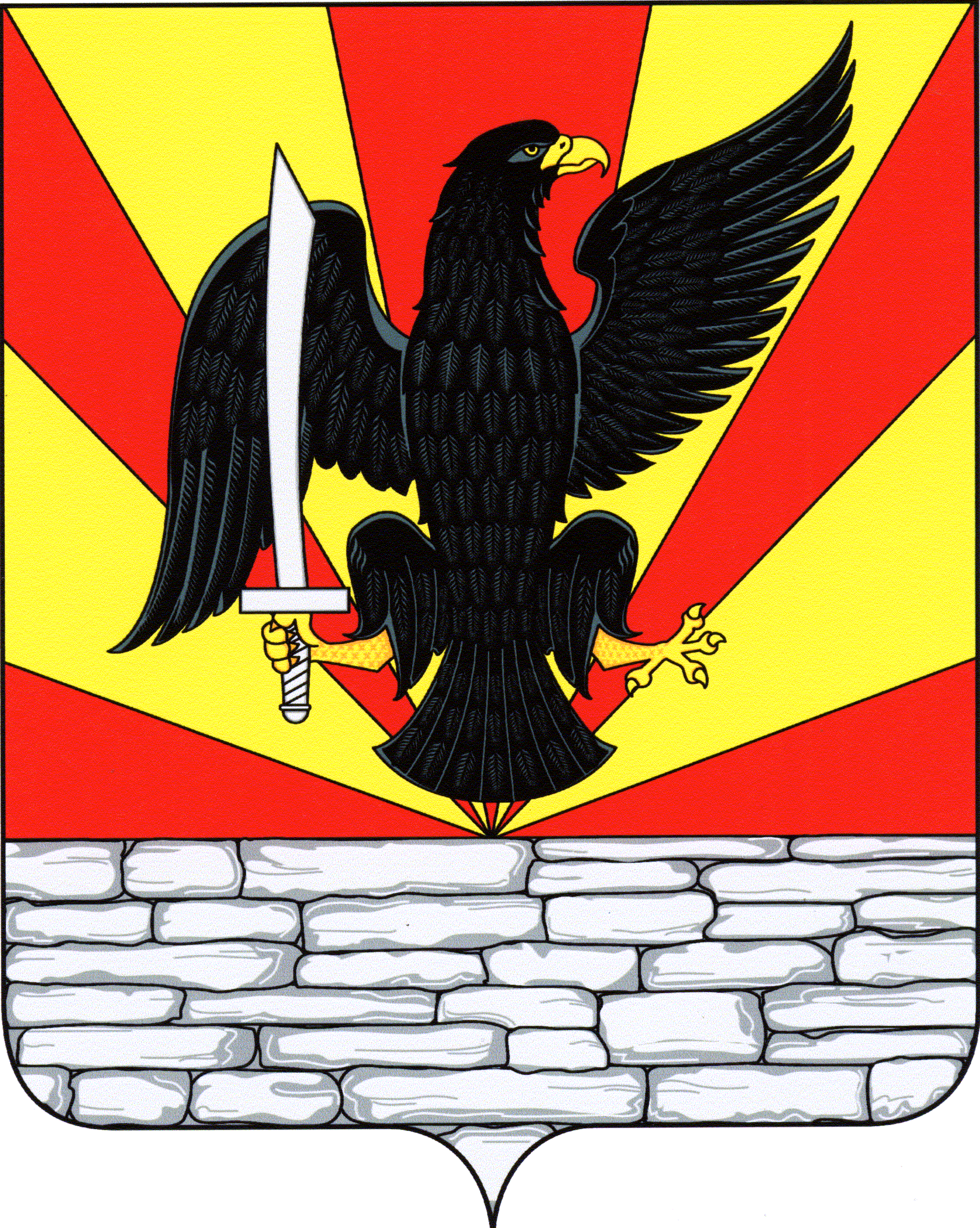 